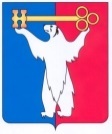 АДМИНИСТРАЦИЯ ГОРОДА НОРИЛЬСКАКРАСНОЯРСКОГО КРАЯРАСПОРЯЖЕНИЕ11.10.2023			                  г. Норильск				        № 6359О внесении изменения в распоряжение Администрации города Норильска от 10.04.2018 № 1863В целях урегулирования отдельных вопросов, связанных с деятельностью городской комиссии по безопасности дорожного движения муниципального образования город Норильск,1. Внести в Представительский состав городской комиссии по безопасности дорожного движения муниципального образования город Норильск, утвержденный распоряжением Администрации города Норильска от 10.04.2018 № 1863 (далее – Комиссия), следующее изменение:Представительский состав Комиссии изложить в редакции согласно приложению к настоящему распоряжению.Разместить настоящее распоряжение на официальном сайте муниципального образования город Норильск.Приложение к распоряжениюАдминистрации города Норильскаот 11.10.2023 № 6359УтвержденРаспоряжениемАдминистрации города Норильскаот 10.04.2018 № 1863ПРЕДСТАВИТЕЛЬСКИЙ СОСТАВГОРОДСКОЙ КОМИССИИ ПО БЕЗОПАСНОСТИ ДОРОЖНОГО ДВИЖЕНИЯМУНИЦИПАЛЬНОГО ОБРАЗОВАНИЯ ГОРОД НОРИЛЬСКИ.о. Главы города НорильскаН.А. Тимофеевпредседатель комиссии-заместитель Главы города Норильска                            по городскому хозяйствузаместители председателя комиссии-начальник Управления городского хозяйства Администрации города Норильсканачальник Отдела МВД России по городу Норильску (по согласованию)-начальник ОГИБДД Отдела МВД России                  по городу Норильску (по согласованию)секретарь комиссии-ведущий специалист отдела организации дорожной деятельности Управления городского хозяйства Администрации города Норильскачлены комиссии:члены комиссии:члены комиссии:советник Главы города Норильска (в компетенцию которого входят вопросы           в области строительства, транспорта и жилищно-коммунального хозяйства)советник Главы города Норильска (в компетенцию которого входят вопросы           в области строительства, транспорта и жилищно-коммунального хозяйства)советник Главы города Норильска (в компетенцию которого входят вопросы           в области строительства, транспорта и жилищно-коммунального хозяйства)начальник Управления общего и дошкольного образования Администрации города Норильсканачальник Управления общего и дошкольного образования Администрации города Норильсканачальник Управления общего и дошкольного образования Администрации города Норильсканачальник Управления по делам гражданской обороны и чрезвычайным ситуациям Администрации города Норильсканачальник Управления по делам гражданской обороны и чрезвычайным ситуациям Администрации города Норильсканачальник Управления по делам гражданской обороны и чрезвычайным ситуациям Администрации города Норильсказаместитель начальника Управления городского хозяйства Администрации города Норильсказаместитель начальника Управления городского хозяйства Администрации города Норильсказаместитель начальника Управления городского хозяйства Администрации города Норильсканачальник отдела организации дорожной деятельности Управления городского хозяйства Администрации города Норильсканачальник отдела организации дорожной деятельности Управления городского хозяйства Администрации города Норильсканачальник отдела организации дорожной деятельности Управления городского хозяйства Администрации города Норильсканачальник отдела по взаимодействию с правоохранительными органами Управления по правопорядку Администрации города Норильсканачальник отдела по взаимодействию с правоохранительными органами Управления по правопорядку Администрации города Норильсканачальник отдела по взаимодействию с правоохранительными органами Управления по правопорядку Администрации города Норильскаглавный государственный инженер-инспектор инспекции Гостехнадзора                 г. Норильска (по согласованию)главный государственный инженер-инспектор инспекции Гостехнадзора                 г. Норильска (по согласованию)главный государственный инженер-инспектор инспекции Гостехнадзора                 г. Норильска (по согласованию)представитель территориального отдела государственного автодорожного надзора по Красноярскому краю межрегионального территориального управления Федеральной службы по надзору в сфере транспорта по Сибирскому федеральному округу (по согласованию)представитель территориального отдела государственного автодорожного надзора по Красноярскому краю межрегионального территориального управления Федеральной службы по надзору в сфере транспорта по Сибирскому федеральному округу (по согласованию)представитель территориального отдела государственного автодорожного надзора по Красноярскому краю межрегионального территориального управления Федеральной службы по надзору в сфере транспорта по Сибирскому федеральному округу (по согласованию)руководитель территориального отдела в городе Норильске министерства здравоохранения Красноярского края (по согласованию)руководитель территориального отдела в городе Норильске министерства здравоохранения Красноярского края (по согласованию)руководитель территориального отдела в городе Норильске министерства здравоохранения Красноярского края (по согласованию)депутат Норильского городского Совета депутатов (по согласованию)депутат Норильского городского Совета депутатов (по согласованию)депутат Норильского городского Совета депутатов (по согласованию)директор МАУ ДО «Норильский центр безопасности дорожного движения»директор МАУ ДО «Норильский центр безопасности дорожного движения»директор МАУ ДО «Норильский центр безопасности дорожного движения»начальник МКУ «Управление автомобильных дорог города Норильска»начальник МКУ «Управление автомобильных дорог города Норильска»начальник МКУ «Управление автомобильных дорог города Норильска»директор Транспортного департамента ЗФ ПАО «ГМК «Норильский никель» (по согласованию)директор Транспортного департамента ЗФ ПАО «ГМК «Норильский никель» (по согласованию)директор Транспортного департамента ЗФ ПАО «ГМК «Норильский никель» (по согласованию)начальник предприятия технологического железнодорожного транспорта                ЗФ ПАО «ГМК «Норильский никель» (по согласованию)начальник предприятия технологического железнодорожного транспорта                ЗФ ПАО «ГМК «Норильский никель» (по согласованию)начальник предприятия технологического железнодорожного транспорта                ЗФ ПАО «ГМК «Норильский никель» (по согласованию)